Министерство науки и высшего образования Российской ФедерацииФедеральное государственное бюджетное образовательное учреждениевысшего образования«Владимирский государственный университетимени Александра Григорьевича и Николая Григорьевича Столетовых»(ВлГУ)Юридический институтФОНД ОЦЕНОЧНЫХ МАТЕРИАЛОВ (СРЕДСТВ)ПО ДИСЦИПЛИНЕКОНСТИТУЦИОННО-правовой механизм защиты прав и свобод человека и гражданинаСпециальность40.05.04 Судебная и прокурорская деятельностьспециализацияСудебная деятельностьг.  Владимир 20221. ПЕРЕЧЕНЬ КОМПЕТЕНЦИЙ И ПЛАНИРУЕМЫЕ РЕЗУЛЬТАТЫ ОБУЧЕНИЯ ПО ДИСЦИПЛИНЕ 2. ОЦЕНОЧНЫЕ МАТЕРИАЛЫ ДЛЯ ПРОВЕДЕНИЯ ТЕКУЩЕГО КОНТРОЛЯ УСПЕВЕМОСТИ ПО ДИСЦИПЛИНЕРейтинг-контроль 1Перечень вопросов к рейтинг-контролю № 11. Институт прав и свобод: понятие и место в правовом регулировании.2. Развитие института прав и свобод в России. Обновление конституционно-правовой доктрины в начале 90-х годов.Вариант 11. Конституционно-правовой механизм защиты основных прав человека и гражданина. 2. Понятие, становление конституционно-правового механизма защиты прав и свобод граждан в России и ее субъектах; гарантии прав человека. 3. Понятие конституционно-правового механизма защиты основных прав человека и гражданина.Вариант 21. Права человека как обще социальная идея: происхождение и развитие идеи прав человека.2. Понятие и сущность прав человека, их соотношение с правами гражданина.3. Свобода личности как выражение сущностной характеристики прав человекаТестовые заданияЗадание 1. Декларация прав и свобод человека и гражданина была принята в России: 1.В 1918 году. 2. В 1948 году. 3.  В 1978 году. 4. В 1990 году.5. В 1991 году. 6. В 1992 году. 7. В 1993 году.Задание 2. Гражданин РФ в полном объеме может осуществлять свои права и обязанности с (лет):     1. 14.   2.16.   3.18. 4.21.Задание 3. Какие из перечисленных прав и свобод не могут быть отнесены к личным?1.  Право на свободу и личную неприкосновенность.2.  Право на пользование родным языком.3.  Право на жилище.4.  Право на образование.5.  Свобода совести, вероисповедания.6.  Право на манифестации.7.  Право на жизнь.8.  Право на неприкосновенность жилища.9.  Право на отдых.10.  Право участвовать в отправлении правосудия.Задание 4. Какие из перечисленных прав и свобод не относятся к социально-экономическим?1.  На частную собственность.2.  На свободное использование своих способностей к труду.3.  На отдых.4.  На жилище.5.  На получение и распространение информации законным способом.6.  На охрану здоровья.7.  На защиту чести   и доброго имени.8.  Свобода творчества.9.  Свобода преподавания.10.  Право на доступ к культурным ценностям.Задание 5. Что из перечисленного не относится к гарантиям реализации свободы вероисповедания ?1.  Равноправие всех граждан.2.  Отделение религиозных и атеистических объединений от государства.3.  Обязанность придерживаться какой-либо религии.4.  Школа отделена от церкви.5.  Равенство всех объединений перед законом.Задание 6. В Российской Федерации помилование осуществляет:1.  Государственная Дума.2.  Совет Федерации.3.  Уполномоченный по правам человека в РФ.4.  Президент РФ.5.  Комиссия по помилованию при Президенте РФ.Задание 7. Основная (конституционная) обязанность лица — это:1.  Закрепленная в Конституции обязанность.2.  Закрепленная в Конституции мера достигнутого поведения.3.  Закрепленная в Конституции мера необходимого поведения лица.4.  Закрепленная в Конституции мера должного поведения лица.5.  Закрепленная в Конституции мера разумного поведения лица.Задание 8. В соответствии с Конституцией РФ граждане РФ обязаны:1.  Соблюдать Конституцию РФ, федеральные законы.2.  Принимать участие в избирательных кампаниях.3.  Платить законно установленные налоги и сборы.4.  Создавать семью.5. Трудиться.6.  Указывать свою национальную принадлежность.7.  Защищать Отечество.8.  Сохранять природу и окружающую среду.Задание 9. Какое из следующих утверждений является более правильным?1.  Права и свободы гражданина не могут быть ограничены.2.  Права и свободы гражданина могут быть ограничены только Конституцией РФ.3.  Права и свободы гражданина могут быть ограничены частично.4.  Права и свободы гражданина могут быть ограничены федеральным законом в случаях, предусмотренных Конституцией РФ.5.  Права и свободы могут быть ограничены   в соответствии с указом Президента РФ.Задание 10. Какие органы государственной власти (должностные лица) принимают решение о введении военного положения на территории Российской Федерации?1.  Президент РФ.2.  Председатель Правительства РФ.3.  Конституционный Суд РФ.4.  Государственная Дума.5.  Совет Федерации.6.  Правительство РФ.7.  Совет Безопасности РФ.Задание 11. Правовой основой режима чрезвычайного положения по Конституции РФ является:1.  Федеральный закон.2.  Федеральный конституционный закон.3. Акт референдума.4.  Постановление Государственной Думы.5.  Указ Президента РФ.6.  Решение Совета Безопасности.7.  Постановление Правительства.Задание 12. Чрезвычайное положение на части территории России может быть введено на срок (дней): 1.30.  2.60.  3.45.   4.90.   5. 15.Задание 13. Какой орган государственной власти предоставляет политическое убежище в РФ?1.  Министерство иностранных дел.2.  Президент РФ.3.  Государственная Дума.4.  Федеральная миграционная служба.5.  Министерство внутренних дел.6.  Правительство РФ.Задание 14. Какие сведения не подлежат отнесению к государственной тайне и засекречиванию?1.  О планах строительства Вооруженных Сил РФ.2.  Сведения в области разведывательной и оперативно-розыскной деятельности.3.  О чрезвычайных происшествиях, угрожающих безопасности и здоровью граждан.4.  О привилегиях, компенсациях и льготах, предоставляемых гражданам, должностным лицам.5.  О размерах золотого запаса и государственных валютных резервах России.6.  О расходах федерального бюджета, связанных с обеспечением обороны, безопасности государства и правоохранительной деятельности.7.  О состоянии здоровья высших должностных лиц России.Рейтинг-контроль 2Вариант 11. Охарактеризуйте структуру Конституции Российской Федерации.2. Конституционный строй в Российской Федерации: понятие и основные элементы.3. Классификация конституционных прав и обязанностей, критерии, лежащие в их основе.Вариант 21. Конституционно-правовой порядок внесения поправок и пересмотра Конституции Российской Федерации. 2. Россия – как федеративное государство: понятие, конституционное закрепление и основные элементы государственного устройства.3. Понятие конституционно-правового статуса человека и гражданина: содержание понятий «основные права», «свобода человека и гражданина».Тестовые задания:Задание 1. На какой срок в Российской Федерации лицо признается беженцем?1. До 1 года.2. До 3 лет.3. До 5 лет.4.  Предельный срок законом не установлен.Задание 2. В течение, какого срока гражданин РФ, изменивший место жительства, обязан со дня прибытия на новое место жительства обратиться к должностному лицу, ответственному за регистрацию, с заявлением о регистрации?1. В течение 3 дней.2.  Не позднее 5 дней.3.  Не позднее 7 дней.4.  В течение 10 дней.5. В течение 2 недель.Задание 3. В течение какого срока вышестоящий в порядке подчиненности орган обязан рассмотреть жалобу гражданина РФ на действия (решения) нижестоящего в порядке подчиненности органа, нарушающего его права и свободы?1. В течение 2 недель.  2.  В течение 10 дней.3.  В месячный срок.   4.  В 2-месячный срок.5.  В 3-месячный срок.  6. Немедленно.Задание 4. Уполномоченный по правам человека в Российской Федерации:1.  Назначается на должность и освобождается от должности Советом Федерации.2.  Назначается на должность Президентом РФ.3.  Назначается на должность и освобождается от должности Государственной Думой.4.  На эту должность назначается гражданин РФ не моложе 40 лет, имеющий познания в области прав человека, опыт их защиты.5.  На эту должность назначается гражданин РФ не моложе 35 лет, имеющий познания в области прав человека, опыт их защиты.6.  Назначается на должность сроком на 5 лет.7.  Назначается на должность сроком на 4 года.8.  Может заниматься политической деятельностью.9.   Может находиться на государственной службе и заниматься преподавательской деятельностью.10.  Одно и то же лицо может быть назначено на эту должность только один раз.Задание 5. Каким количеством голосов в Государственной Думе включается в список для тайного голосования каждая кандидатура на должность Уполномоченного по правам человека РФ?1.  Большинством голосов от общего числа депутатов.2.  Двумя третями голосов от общего числа депутатов.3.  Тремя четвертями голосов от общего числа депутатов.4. Тремя пятыми голосов от общего числа депутатов.Задание 6. Уполномоченный по правам человека в Российской Федерации назначается на должность а освобождается от должности Государственной Думой:1.  Большинством голосов от общего числа депутатов тайным голосованием.2.  Большинством голосов от общего числа депутатов открытым голосованием.3.  Двумя третями голосов от общего числа депутатов тайным голосованием.4.  Двумя третями голосов от общего числа депутатов открытым голосованием.5.  Порядок голосования определяется депутатами непосредственно на заседании Государственной Думы.Задание 7. Уполномоченный по правам человека в Российской Федерации досрочно освобождается от должности в случаях:1.  Если занимается преподавательской, научной, либо иной творческой деятельностью.2.  Возбуждения в отношении него уголовного дела.3.  Привлечения его в качестве обвиняемого по уголовному делу.4.  Вступления в законную силу обвинительного приговора суда в отношении него.5.  Его неспособности по состоянию здоровья или по иным причинам в течение длительного времени (не менее 4 месяцев подряд) исполнять свои обязанности.6.  Подачи им заявления о сложении полномочий.7.  Приобретения им гражданства иностранного государства.Задание  8. Вправе ли Уполномоченный по правам человека в Российской Федерации рассматривать жалобы на решения палат Федерального Собрания и законодательных (представительных) органов государственной власти субъектов Российской Федерации?1. Да.  2. Нет. 3.  Только по представлению соответствующего прокурора.4.  Если правовые акты, принятые этими органами, противоречат Конституции РФ.Задание 9. В течение какого срока должна быть подана жалоба Уполномоченному по правам человека в Российской Федерации со дня нарушения прав и свобод заявителя или с того дня, когда заявителю стало известно об их нарушении?1.  Не позднее истечения 6 месяцев.2.  Не позднее истечения 1 года.3.  Не позднее истечения 3 лет.4.  Срок не ограничен.Задание 10. Подлежат ли просмотру жалобы, адресованные Уполномоченному по правам человека в Российской Федерации лицами, находящимися в местах принудительного содержания?1.  Подлежат во всех случаях.2.  Не подлежат.3.  Подлежат в случаях, предусмотренных законодательством.4.  Подлежат только с согласия заявителя.Рейтинг-контроль 3Вариант 11. Правоприменительные акты в механизме реализации прав и свобод граждан РФ.2. Конституционные гарантии прав и свобод человека и гражданина.3. Международная защита прав и свобод человека.Вариант 21. . Механизмы международного сотрудничества в сфере прав и свобод человека.2. Система правовых механизмов защиты прав и свобод человека и гражданина. 3. Права гражданина и правовое государство.Тестовые задания1. (……….) человека и гражданина – это юридически закрепленное положение человека и гражданина в обществе, государстве.2.Основное содержание правового статуса человека и гражданина составляют: (………..) и (………….) .3. Права (………….) – охраняемая законом мера возможного поведения, направленная на удовлетворение его интересов.4. Права (………….) - охраняемая законом мера юридически возможного поведения, направленная на удовлетворение интересов человека, который находится в устойчивой правовой связи с конкретным государством.5. Правам человека присущи следующие признаки:1.Cкладываются объективно и не зависят от государственного признания;2.Принадлежат индивиду от рождения;3.Устанавливаются государством;4.Предоставляются после получения паспорта5.Предоставляются с 18 лет;6.Их признание, соблюдение и защита являются обязанностью государства.6. Основные права и свободы человека принадлежат каждому с момента:1.Рождения;  2.Наступления 14 лет;3.Наступления 18 лет; 4.Приобретения гражданства;5.Вступления в брак.7.Принципами правового статуса человека и гражданина являются:1.Неотчуждаемость основных прав и свобод;2.Свобода совести;3.Отделение церкви от государства;4.Непосредственное действие прав и свобод;5.Недопустимость произвольного ограничения прав и свобод;6.Равноправие;7.Право наций на самоопределение;8.Государственная целостность РФ.8. Основы правового статуса  человека и гражданина определяются не только правами и свободами, но и (………).9.В соответствии с федеральным законом права и свободы могут быть ограничены в условиях (…………) и (……….) положения .10.К конституционным обязанностям   Конституция РФ относит обязанность:1.Охранять окружающую природную среду;2.Платить законно установленные налоги и сборы;3.Своевременно оплачивать коммунальные платежи;4.Заботиться о детях и нетрудоспособных родителях;5.Обеспечивать безопасность государства. 11. В соответствии с Конституцией РФ, человек, его права и свободы являются высшей (…….).12. В соответствии с Конституцией РФ, высшим непосредственным выражением власти народа являются: (…………) и (………..).13. Высшей ценностью в РФ, согласно действующей Конституции РФ, являются:1.Интересы государства;  2.Интересы общества;3.Человек, его права и свободы; 4.Демократия;5.Свобода.14. Основания  приобретения гражданства РФ-это:1.По рождению;  в результате приема в гражданство;2.В результате смены места жительства;3.В результате восстановления в гражданстве РФ;4.В результате оптации (выбора гражданства).15. Приобретение гражданства по рождению называется (…………).16. Лица без гражданства называются  (…………..).17. Государственными органами, ведающими делами о гражданстве Российской Федерации являются:1.Министерство иностранных дел;2.Министерство внутренних дел;3.Государственная Дума ФС РФ;  4.Совет Федерации ФС РФ;5.Правительство РФ;   6.Президент РФ.18. В соответствии с Конституцией РФ (ст.6), гражданство Российской Федерации является (………) и (………) независимо от оснований приобретения.19. Лицо, не являющееся гражданином Российской Федерации и имеющее гражданство(подданство) иностранного государства считается (…………) .20. Гражданин Российской Федерации: 1.Не может быть лишен гражданства Российской Федерации;2.Не может быть лишен права изменить его.3.Не может быть выслан за пределы Российской Федерации;4. Не может быть выдан иностранному государству;5.В случае пребывания за пределами РФ свыше 5-и лет, лишается гражданства.21. К личным правам и свободам Конституция РФ относит:1.Право на жизнь;   2.Свободу мысли и слова;3.Право на объединение;  4.Право на образование;5.Право на охрану здоровья; 6.Свобода интеллектуального творчества;7.Право избирать;   8.Нерикосновенность жилища.22. К политическим правам и свободам Конституция РФ относит:1.Свободу мысли и слова; 2.Свобода совести;3.Право на объединение;  4.Право избирать и быть избранным; 5.Право граждан участвовать в управлении государством;6.Право на защиту от безработицы;7.Право на образование.23. К социально-экономическим  правам и свободам Конституция РФ относит:1.Свободу труда;                    2.Право частной собственности, в том числе на землю;3.Право на объединение;     4.Право избирать и быть избранным; 5.Право граждан участвовать в управлении государством;6.Право на защиту от безработицы;7.Право на образование.24. Центральное место в системе юридических гарантий занимает правона  (………) защиту.25. В целях обеспечения гарантий государственной защиты прав и свобод граждан, их соблюдения и уважения государственными органами, органами местного самоуправления и должностными лицами, в Российской Федерации была учреждена должность (………..).26. Депутатом Государственной Думы может быть избран гражданин РФ, достигший:1. 18 лет;  2. 21 года;  3. 35 лет;  4. до 60 лет.27. Граждане Российской Федерации обладают активным избирательным правом, достигнув:1.16 лет;  2. 18 лет;  3. 21 года;  4. 14 лет;       5. до 60лет.28. Граждане Российской Федерации обладают пассивным избирательным правом, достигнув:1. 16 лет;  2. 18 лет;  3. 21 года;  4. 14 лет;       5. до 60лет.3. ПРОМЕЖУТОЧНАЯ АТТЕСТАЦИЯ ПО ДИСЦИПЛИНЕПеречень вопросов к зачетуКонституционно-правовой механизм защиты основных прав человека и гражданина. Понятие, становление конституционно-правового механизма защиты прав и свобод граждан в России и ее субъектах; гарантии прав человека. Понятие конституционно-правового механизма защиты основных прав человека и гражданина. Становление конституционно-правового механизма защиты основных прав человека и гражданина в России. Общие и специальные (юридические) гарантии основных прав человека и гражданина. Защита основных прав человека и гражданина в Российской Федерации. Судебная защита прав и свобод граждан в РФ. Конституционный контроль и надзор за охраной прав и свобод граждан РФ. Прокурорский надзор за охраной прав и свобод граждан РФ.Деятельность уполномоченного по правам человека. Обращение в межгосударственные органы по защите основных прав человека и гражданина.  Конституционное закрепление института личных прав и свобод человека и гражданина в Российской Федерации и в субъектах Российской Федерации. Содержание личных прав и свобод и их место в системе прав человека и гражданина. Соотношение личных прав и свобод человека и гражданина, закрепленных в федеральном законодательстве и в нормативно-правовых актах субъектов Российской Федерации.  Конституционно-правовой механизм обеспечения личных прав и свобод человека и гражданина в Российской Федерации и субъектах Федерации. Понятие и элементы конституционно-правового механизма обеспечения личных прав и свобод. Внутригосударственные и международно-правовые гарантии обеспечения личных прав и свобод человека и гражданина в субъектах Российской Федерации. Соотношение механизма обеспечения личных прав и свобод человека и гражданина в Российской Федерации с конституционно-правовым механизмом обеспечения личных прав и свобод человека и гражданина в субъектах Российской Федерации. Конституционно-правовые основы защиты личных прав и свобод человека и гражданина в субъектах Российской Федерации. Защита и обеспечение личных прав и свобод в деятельности правоохранительных и судебных органов субъектов Российской Федерации. Роль общественных организаций в конституционно-правовом механизме обеспечения личных прав человека и гражданина в субъектах Российской Федерации. Деятельность Уполномоченного по правам человека по защите личных прав и свобод в субъектах Российской Федерации. Перечень практических заданий к зачету (задания примерные, включаются в третьим вопросом)Схематично составьте классификацию конституционных прав и свобод. Приведите конкретные статьи Конституции РФ 1993 года, закрепляющие личные, политические, социально-экономические и культурные (по 5 примеров).В последнее время в научной литературе возникают дискуссии об отмене смертной казни. Данная проблема не только правовая, но и морально-психологическая, этическая. В данный момент на смертную казнь наложен мораторий, то есть как вид уголовного наказания она не применяется в России. С одной стороны, если мы вспомним пример Чикатило, то очень много погибло не виновных, пока не был привлечен к ответственности реальный преступник. С другой стороны, можно понять родственников, близких потерпевших, которые считают, что такие преступники не имеют право на дальнейшее существование после того, что они совершили.Выскажите свое мнение по данной проблеме. Считаете ли вы возможным применение смертной казни как вида уголовного наказания за особо тяжкие преступления в РФ?Гражданка Российской Федерации Иванова требует от органов государственной власти предоставить ей право получить высшее техническое образование на бесплатной основе, ибо, как она указывает, данное положение закреплено в Конституции России и иных нормативных правовых актах. Правомерны ли действия Ивановой, дайте правовую характеристику.Петров совершил преступление, которое может быть рассмотрено с участием суда присяжных заседателей. Он обратился в 2018 году во Владимирский областной суд с ходатайством о рассмотрении его дела судом присяжных заседателей. В удовлетворении ходатайства ему было отказано на том основании, что данный суд не входит в число тех, где введён суд присяжных заседателей. Правомерно ли решение суда, дайте правовую характеристику?В ст. 1 Конституции Республики Дагестан указано, что: «Дагестан есть единое демократическое правовое государство в составе Российской Федерации, выражающее волю и интересы всего многонационального народа Дагестана»; в ст. 1 Республики Тыва записано, что: «Тува есть демократическое правовое государство в составе Российской Федерации, имеет свою Конституцию и законодательство». Прокомментируйте данные положения на предмет соответствия Конституции России. В случае их противоречия опишите порядок их приведения в соответствие с Конституцией Российской Федерации.Гражданин Российской Федерации Т., имеющий постоянную прописку по месту жительства в городе Тбилиси (Грузия), но фактически в течении многих лет проживающий в городе Москве, в 2020 году обратился в соответствующий орган города Москвы с заявлением о выдаче ему заграничного паспорта. Однако, в этом ему было отказано за неимением жилого помещения, наличие которого позволяло бы ему получить в городе Москве регистрацию по месту жительства или по месту пребывания. По тем же основаниям Тверской муниципальный суд города Москвы отказал в удовлетворении жалобы Т., сославшись, в частности, на статью 8 Федерального закона от 15.08.1996 года №114 ФЗ (ред.от 04.03.2022) «О порядке выезда из Российской Федерации и въезда в Российскую Федерацию». При этом суд указал, что Т. в соответствии с данной нормой вправе обращаться за выдачей заграничного паспорта лишь в уполномоченные органы - по месту жительства за пределами Российской Федерации, т. е. в Республике Грузия. Т. считает неконституционными ст. 8 Федерального закона «О порядке выезда из Российской Федерации и въезда в Российскую Федерацию», поскольку, по его мнению, порядок оформления и выдачи заграничных паспортов лишь при условии регистрации по месту жительства является ограничительным, так как приводит к дискриминации граждан и необоснованно препятствует реализации конституционного права свободно выезжать за пределы Российской Федерации, т. е. не соответствует ст. 19 (части 1 и 2), 27 (часть 2) и 55 (часть 3) Конституции Российской Федерации. Правомерна ли позиция Т. или нет?Отто Фон Бисмарк сказал: «Неучастие в политике не освободит Вас от ее результатов» На современном этапе общество и государство все чаще сталкивается с таким понятием как абсентеизм, неучастие избирателей в выборах, которое оказывает серьезное влияние на итоги голосования. Он может быть аполитичным (избиратель не идет на выборы вследствие каких-либо причин) и политическим (избиратель использует свое неучастие в выборах для демонстрации политической позиции или протеста).Охарактеризуйте причины абсентеизма и проанализируйте пути решения данной проблемы.Два с половиной миллиона граждан Российской Федерации, имеющих право на участие в референдуме Российской Федерации, поставили свои подписи под инициативным предложением о проведении референдума по вопросу об отделении республики Татарстан из состава России. Однако, Центральная избирательная комиссия отказалась направить эти подписи Президенту Российской Федерации для назначения референдума Российской Федерации по данному вопросу. Оцените правомерность действий ЦИК.Методические материалы, характеризующих процедуры оценивания:В билет для зачета включено три теоретических вопроса, соответствующие содержанию формируемых компетенций. Зачет проводится в устной форме. На подготовку к ответу студенту отводится до 40 минут. За ответ на теоретические вопросы студент может получить максимально 40 баллов. ВОПРОСЫ ДЛЯ САМОСТОЯТЕЛЬНОЙ РАБОТЫ 1. Основные задачи спецкурса «Конституционно-правовой статус человека и гражданина», предмет и система спецкурса.2. Конституция РФ . о человеке, его правах и свободах как высшей ценности общественного развития.3. Права человека как общесоциальная идея: происхождение и развитие идеи прав человека.4. Понятие и сущность прав человека, их соотношение с правами гражданина.5. Свобода личности как выражение сущностной характеристики прав человека.     6. Понятие свободы личности и ее государственно-правовое значение.7. Формирование гражданского общества и правового  государства - решающая предпосылка достижения свободы личности и обеспечения прав человека.8. Место и роль Конституции в нормативном обеспечении свободы личности.9. Становления и развития прав человека и гражданина в РФ (этапы конституционного развития).10. Конституционный статус гражданина, его понятие и общая характеристика.11. Исторические условия развития законодательства о правах человека и гражданина в РФ.12. Соотношение норм международного и внутреннего государственного права в области прав человека.13. Система международно-правовых актов о правах человека. 14. Всеобщая декларация прав человека . и ее историческое значение.15. Международный механизм и процедура защиты прав человека.16. Декларация прав и свобод человека и гражданина РФ ., ее конституционное значение.17. Равноправие - конституционный принцип правового государства.  18. Равенство перед законом - неотъемлемое право человека и гражданина. 19. Равноправие, льготы и привилегии. Льготы и привилегии в правовом статусе граждан РФ.20. Юридическая природа основных прав и свобод как непосредственно действующих.21. Личные права и свободы, их содержание и основное назначение. 22. Право на свободу передвижения, выбор места пребывания и жительства.23. Конституционное право на неприкосновенность личности.24. Неприкосновенность частной жизни; неприкосновенность жилища. 25. Свобода совести, юридические гарантии реализации права на религиозные убеждения и религиозную деятельность26.  Политические права, свободы и обязанности, их содержание, гарантии и механизм реализации.27. Право на участие в управлении делами государства, его комплексное нормативное содержание и формы реализации.28. Избирательные права граждан РФ, процедура и гарантии ихреализации.29. Право на объединение, формы его реализации.30. Право на обжалование в суд действий и решений, нарушающих права и свободы граждан РФ.31. Свобода мысли и слова, свобода печати, механизм и гарантии реализации.32. Экономическая свобода личности как объект правового регулирования.33. Право на труд, особенности его нормативного содержания и гарантии обеспечения в условиях рынка.34. Право частной, собственности: его субъекты, объекты, правовые гарантии обеспечения.35.  Обеспечение прав человека - основа взаимоотношений гражданина и правового государства. 36. Понятие и система гарантий прав и свобод человека и гражданина.37. Понятие и общая характеристика механизма реализации основных прав и свобод.44. Правоприменительные акты в механизме реализации прав и свобод граждан РФ.45. Деятельность органов местного самоуправления по обеспечению прав и свобод граждан.46.  Конституционные права граждан на самоуправление и гарантии их обеспечения. 47.  Нормотворческая и правоприменительная деятельность органов местного самоуправления в механизме реализации прав и свобод граждан.48.  Деятельность органов внутренних дел по обеспечению прав и свобод граждан.49. Прокурорский надзор за соблюдением прав и свобод человека и гражданина в РФ.4. ИТОГОВЫЕ ТЕСТОВЫЕ ЗАДАНИЯ ПО ДИСЦИПЛИНЕ Разработчик:      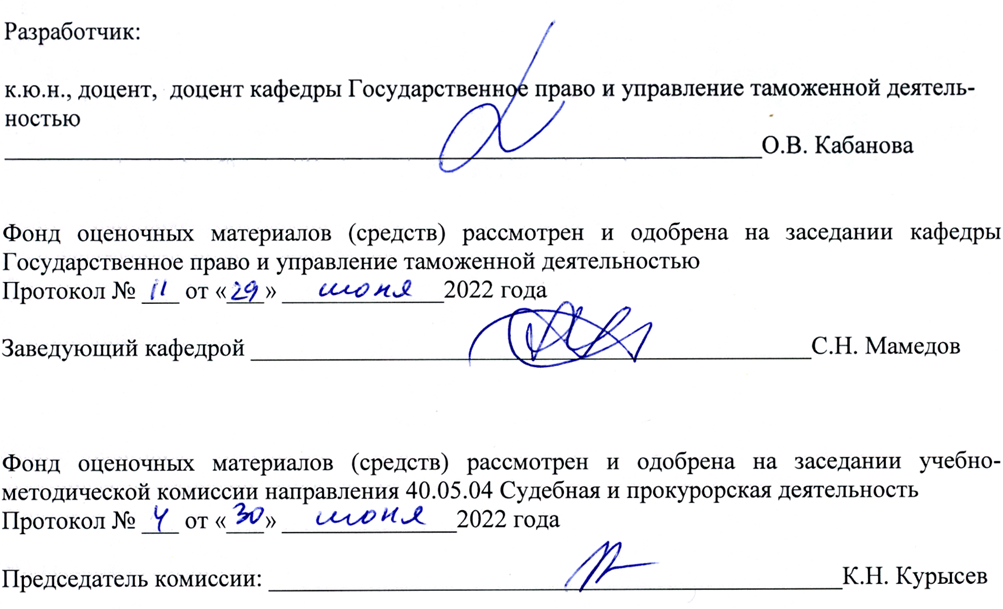 к.ю.н., доцент,  доцент кафедры Государственное право и управление таможенной деятельностью_____________________________________________________________О.В. КабановаФонд оценочных материалов (средств) рассмотрен и одобрена на заседании кафедры Государственное право и управление таможенной деятельностьюПротокол № ___ от «___» _____________2022 годаЗаведующий кафедрой __________________________________________С.Н. МамедовФонд оценочных материалов (средств) рассмотрен и одобрена на заседании учебно-методической комиссии направления подготовки 40.05.04 Судебная и прокурорская деятельностьПротокол № ___ от «___» ______________2022 годаПредседатель комиссии: ______________________________________________________________К.Н. Курысев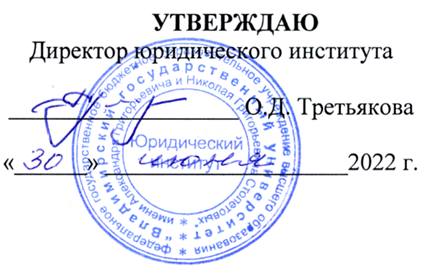 УТВЕРЖДАЮДиректор юридического института___________________ О.Д. Третьякова«______» ____________________2022 г.Формируемые компетенции(код, содержание компетенции)Планируемые результаты обучения по дисциплине, в соответствии с индикатором достижения компетенцииПланируемые результаты обучения по дисциплине, в соответствии с индикатором достижения компетенцииНаименование оценочного средстваФормируемые компетенции(код, содержание компетенции)Индикатор достижения компетенцииРезультаты обучения по дисциплинеНаименование оценочного средстваПК-4. Способен обеспечивать соблюдение законодательства субъектами права ПК-4.1 ПК-4.2. ПК-4.3Знает виды, характеристику и особенности субъектов права; формы реализации права и их особенности; правоприменительный процесс и его стадии; особенности применения права; Умеет реализовывать нормативные правовые акты; применять различные методы применения законодательства; содействовать субъектам права в анализе правовых последствий и возможностей; Владеет навыками и методикой применения законодательстваТестовые вопросыПрактические задачиПК-8Способен применять теоретические знания для выявления правонарушений , своевременного реагирования и принятия необходимых мер к восстановлению нарушенных правПК 8.1 ПК 8.2 ПК 8.3Знает способы и приемы выявления, пресечения, раскрытия и расследования преступлений и правонарушений; стадии расследования преступлений и иных правонарушений, их содержание и особенности; Умеет пресекать, раскрывать и расследовать преступления и иные правонарушения; Владеет навыками сбора и фиксации доказательств; методикой выявления, пресечения, раскрытия и расследования преступлений и иных правонарушенийТестовые вопросыПрактические задачиБаллы Критерии оценки31-40программный материал усвоен прочно, глубоко и системно;программный материал изложен четко и логично;студент свободно ориентируется не только в рамках отдельных тем, но и во всем объеме пройденного материала;студент точно использует терминологию, свободно оперирует понятийно-категориальным аппаратом;при ответе используются данные источников и дополнительной (исследовательской) литературы;показано умение иллюстрировать теоретические положения конкретными примерами, применять их в новой ситуации;сформированы компетенции и сформулированы аргументированные выводы по предложенным проблемным вопросам.21-30продемонстрировано умение анализировать материал, однако не все выводы носят аргументированный и доказательный характер;допущены несущественные ошибки в определении понятий, категорий и т.п., кардинально не меняющих суть изложения;в изложении допущены небольшие неточности и алогизмы, в целом не исказившие содержание ответа;допущены один-два недочета при освещении основного содержания ответа, исправленные по замечанию (или наводящим вопросам) преподавателя;допущены ошибка или более двух недочетов при освещении второстепенных вопросов, которые легко исправляются самостоятельно или по замечанию преподавателя.11-20неполно или непоследовательно раскрыто содержание материала, но показано общее понимание вопроса и продемонстрированы умения, достаточные для дальнейшего усвоения материала;усвоены основные категории по рассматриваемому и дополнительным вопросам;имелись затруднения или допущены ошибки в определении понятий, использовании терминологии, исправленные после нескольких наводящих вопросов;при неполном знании теоретического материала выявлена недостаточная сформированность компетенций, студент не может применить теорию в новой ситуации;продемонстрировано поверхностное усвоение основной литературы.10 и менееСтудент демонстрирует неудовлетворительное знание базовых терминов и понятий курса, отсутствие логики и последовательности в изложении ответов на предложенные вопросы.  №п/пКонтролируемые темыТестовые заданияКод контролируемой компетенции1.Тема 1. Институт прав и свобод: понятие и место в правовом регулированииЗадание 1. Вставьте пропущенный год. Декларация прав и свобод человека и гражданина была принята в России в 1991 году. Задание 2. Вставьте пропущенную цифру Гражданин РФ в полном объеме может осуществлять свои права и обязанности с (лет): 18. Задание 3. Какие из перечисленных прав и свобод не могут быть отнесены к личным?1.  Право на свободу и личную неприкосновенность.2.  Право на пользование родным языком.3.  Право на жилище.4.  Право на образование.5.  Свобода совести, вероисповедания.6.  Право на манифестации.7.  Право на жизнь.8.  Право на неприкосновенность жилища.9.  Право на отдых.10.  Право участвовать в отправлении правосудия.Задание 4. Какие из перечисленных прав и свобод не относятся к социально-экономическим?1.  На частную собственность.2.  На свободное использование своих способностей к труду.3.  На отдых.4.  На жилище.5.  На получение и распространение информации законным способом.6.  На охрану здоровья.7.  На защиту чести   и доброго имени.8.  Свобода творчества.9.  Свобода преподавания.10.  Право на доступ к культурным ценностям.Задание 5. Что из перечисленного не относится к гарантиям реализации свободы вероисповедания?1.  Равноправие всех граждан.2.  Отделение религиозных объединений от государства.3.  Обязанность придерживаться какой-либо религии.4.  Школа отделена от церкви.5.  Равенство всех объединений перед законом.Задание 6. Вставьте пропущенное слово: __Право _- это возможный вариант поведения человека в обществе.Задание 7. Вставьте пропущенный год. Личные права и свободы индивида впервые получили закрепление в Конституции РСФСР 1937 года.4. Конституции РСФСР 1978 года.Задание 8. Вставьте пропущенный год. В какой Конституции России впервые было закреплено право на жизнь: Конституция РСФСР 1978 года.ПК-4, ПК-82.Тема 2. Развитие института прав и свобод в России. Обновление конституционно-правовой доктрины в начале 90-х годов.Задание 1. Какие социальные нормы лежат в основе содержания конституционных прав и свобод человека и гражданина в Российской Федерации?  Нормы морали.Задание 2. Вставьте пропущенное слово: Конституционные права и свободы человека и гражданина имеют универсальный характер.Задание 3. Содержание и объем конституционных прав и свобод у всех категорий физических лиц, находящихся на территории РФ:1.Меняется в зависимости от обстоятельств2.Не меняется и является одинаковымЗадание 4. Вставьте пропущенное слово: Там, где заканчивается свобода одного человека начинается свобода другого.Задание 5. Законные интересы человека-это:1.Интересы личности, которые непосредственно не охватываются содержанием установленных законом прав и свобод, но подлежат защите со стороны государства, охраняются законом2. Интересы личности, которые не нарушают права других индивидов3. Интересы личности, которые получили законодательное закреплениеЗадание 6. Всеобщая декларация прав человека принята Организацией Объединенных Наций: а) 12 июня 1945 года; б) 12 декабря 1900 года; в) 12 декабря 1993 года; г) 10 декабря 1948 года.. Задание 7. Вставьте пропущенное слово: Глава 2 Конституции РФ 1993 г. Называется Права и свободы человека и гражданинаЗадание 8.В соответствии с Конституцией РФ граждане РФ обязаны:1.  Соблюдать Конституцию РФ, федеральные законы.2.  Принимать участие в избирательных кампаниях.3.  Платить законно установленные налоги и сборы.4.  Создавать семью.5. Трудиться.6.  Указывать свою национальную принадлежность.7.  Защищать Отечество.8.  Сохранять природу и окружающую среду.ПК-4, ПК-8 3. Тема 3. Общая характеристика основных прав и свобод человека и гражданина в РФЗадание 1. Вставьте пропущенные слова: человек, его права и свободы - это высшая ценность по Конституции РФ 1993 годаЗадание 2. Неприкосновенность жилища означает, что проникновение в жилище возможно:1.На основании судебного решения.2.На основании судебного решения и санкции прокурора.3. В случаях, установленных федеральным законом, или на основании судебного решения. Задание 3. Цензура в Российской Федерации: 1.Может устанавливаться федеральным законом.2.Может Указом Президента.3.Запрещена.Задание 4. Вставьте пропущенное слово: Носителем суверенитета и единственным источником власти в РФ является ее многонациональный народ._Задание 5. Может ли в России устанавливаться смертная казнь как вид наказания?1.Не может.2.Может.3.Может устанавливаться федеральным законом в качестве исключительной меры наказания за особо тяжкие преступления против жизни. Задание 6. Свобода мысли и слова включает:1.Право свободно искать, получать, передавать, производить и распространять информацию.2. Право беспрепятственного выражения своих мнений и убеждений.3.Запрет цензуры.4.Все вышеперечисленное.Задание 7. Вставьте пропущенное слово: Основное общее образование в РФ является обязательным.Задание 8. Основные права и свободы человека принадлежат каждому с момента:1. Рождения.2. Достижения 18 лет.3.Получения гражданства.4.Заключения брака.ПК-4, ПК-8 4.Тема 4. Гарантии осуществления прав и свобод человека и гражданина в РФЗадание 1. Уполномоченный по правам человека назначается на срок:1.5лет2.4 года3.6 лет4.3 годаЗадание 2. Вставьте пропущенное слово: практика прекращения жизни человека, страдающего неизлечимым заболеванием и испытывающего вследствие этого заболевания невыносимые страдания это эвтаназия.Задание 3. Вставьте пропущенное слово: В РФ закон, устанавливающий или отягчающий ответственность не имеет обратной силы.Задание 4. Вставьте пропущенное слово: Права и свободы человека и гражданина могут быть ограничены федеральным законом Задание 5. Каким нормативным правовым актом могут вводиться отдельные ограничения прав и свобод с указанием пределов и срока их действия:1.Указом Президента2.Федеральным законом3.Федеральным конституционным закономЗадание 6. Вставьте пропущенное слово: В РФ не могут умаляться права и свободы человека и гражданина.Задание 8. Каждый задержанный, заключенный под стражу, обвиняемый в совершении преступления, имеет право пользоваться услугами адвоката:1.С момента предъявления обвинения2.С момента заключения под стражу3.С момента задержания4.Все выше перечисленноеЗадание 9. В целях обеспечения гарантий государственной защиты прав и свобод граждан, их соблюдения и уважения государственными органами, органами местного самоуправления и должностными лицами, в Российской Федерации была учреждена должность:1.Уполномоченный по правам человека.2.Уполномоченный по правам ребенка.3.Генеральный прокурор.ПК-4, ПК-85.Тема 5. Механизм реализации прав и свобод человека и гражданина в РФ Задание 1.Гражданин РФ в полном объеме может осуществлять свои права и обязанности с (лет): 1. С 18 лет2. с 14 лет.3. С 16 лет.4. С 21 года.Задание 2. В РФ помилование осуществляет: 1. Президент РФ2. Государственная Дума3. Совет Федерации4. Правительство РФ.Задание 3. Вставьте пропущенные слова: Основная (конституционная) обязанность лица — это закрепленная в Конституции мера должного поведения лица.Задание 4. На какой срок в Российской Федерации лицо признается беженцем?1. До 1 года.2. До 3 лет.3. До 5 лет.4.  Предельный срок законом не установлен.Задание 5. Граждане Российской Федерации обладают пассивным избирательным правом, достигнув:1.18 лет. 2.21 года.3.35 лет.Задание 6. Вставьте пропущенную цифру. Граждане Российской Федерации обладают пассивным избирательным правом, достигнув: 18 лет. Задание 7. Вставьте пропущенный вид НПА. Правовой основой режима чрезвычайного положения по Конституции РФ является: Указ Президента РФ.6.  Решение Совета Безопасности.7.  Постановление Правительства.Задание 8. Вставьте пропущенный вид НПА. Правовой основой режима военного положения по Конституции РФ является: Указ Президента РФ. Задание 9. Вставьте пропущенное слово. Какой орган государственной власти предоставляет политическое убежище в РФ?  Президент РФ. ПК-4, ПК-86.Тема 6. Формы защиты прав и свобод человека и гражданина в РФ. Совершенствование механизма защиты прав и свобод человека и гражданина в РФ Задание 1.Какое понятие «гражданства» является более полным?1.  Правовая связь лица с государством, в силу которой возникают права и обязанности.2.  Правовая связь лица с государством, в силу которой государство распространяет на лицо свой суверенитет.3.  Правовая связь лица с государством, характеризующаяся устойчивым характером и влекущая возникновение взаимных прав и обязанностей.Задание 2. Гражданство РФ является равным:1.  Для всех граждан, независимо от основания приобретения гражданства.2.  Для всех граждан, достигших определенного возраста.3.  Для всех граждан, приобретших гражданство по рождению.Задание 3. Вставьте пропущенное слово: Лишение гражданства РФ не допускается. Задание 4. Вставьте пропущенное слово: Устойчивая правовая связь лица с государством - это гражданство.Задание 5. К личным правам и свободам Конституция РФ относит:1.Право на жизнь.2.Право на свободу и личную неприкосновенность.3.Право на жилище.4.Все вышеперечисленное.Задание 6. Государственными органами, ведающими делами о гражданстве Российской Федерации являются:1.Министерство внутренних дел.2.Министерство иностранных дел.3.Президент РФ.4.Все вышеперечисленное.Задание 7. Вставьте пропущенные 3 слова. К конституционным обязанностям Конституция РФ относит обязанность: Охранять окружающую природную среду.Задание 8. Что из перечисленного не относится к гарантиям реализации свободы вероисповедания?1.  Равноправие всех граждан.2.  Отделение религиозных объединений от государства.3.  Обязанность придерживаться какой-либо религии.4.  Школа отделена от церкви.5.  Равенство всех объединений перед законом.Задание 9. Какое из следующих утверждений является более правильным?1.  Права и свободы гражданина не могут быть ограничены.2.  Права и свободы гражданина могут быть ограничены только Конституцией РФ.3.  Права и свободы гражданина могут быть ограничены частично.4.  Права и свободы гражданина могут быть ограничены федеральным законом в случаях, предусмотренных Конституцией РФ.5.  Права и свободы могут быть ограничены   в соответствии с указом Президента РФ.ПК-4, ПК-8